Project Code 117   QID 120038B      Project Code 117   QID 120038B        OMB No. 0535-0088:  Approval Expires 2/29/2012  OMB No. 0535-0088:  Approval Expires 2/29/2012  OMB No. 0535-0088:  Approval Expires 2/29/2012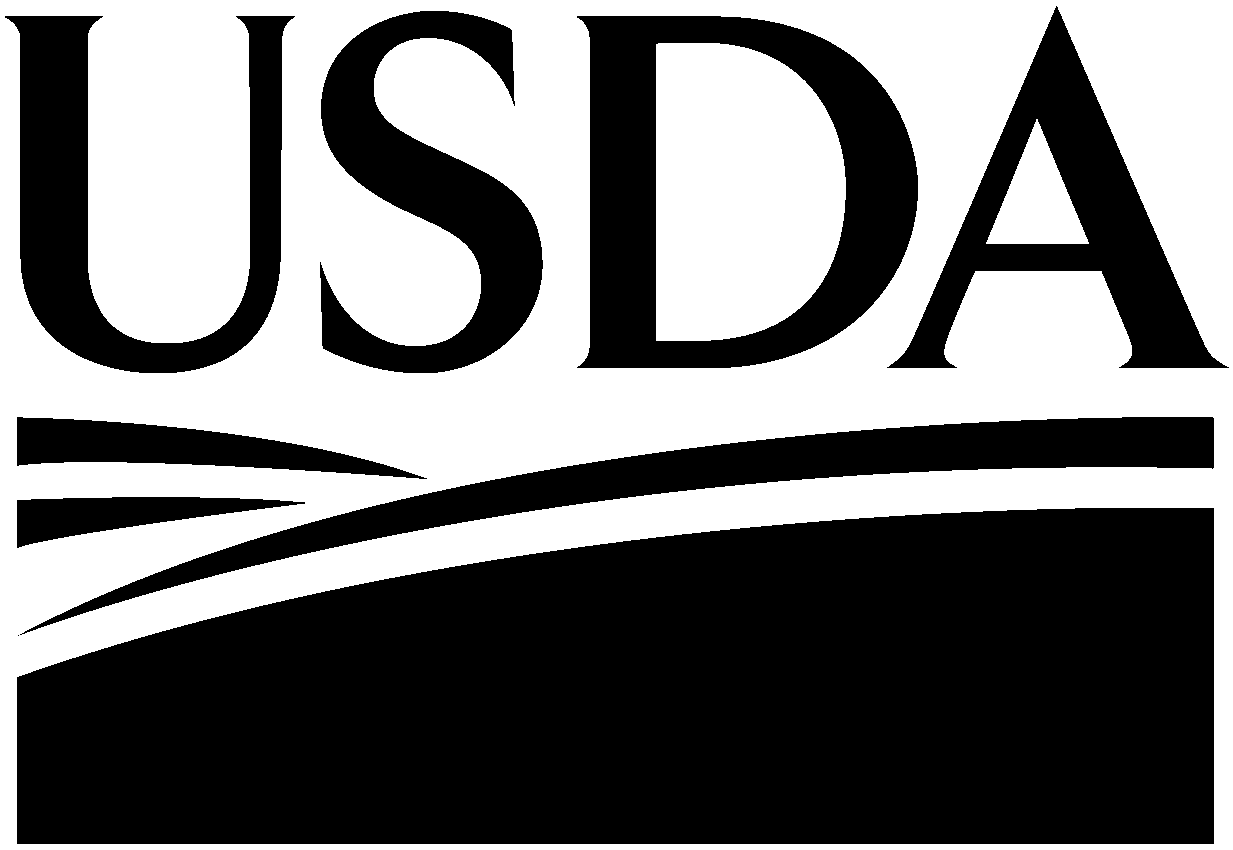 FORM BPOTATO YIELD COUNTS2011FORM BPOTATO YIELD COUNTS2011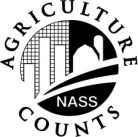 NATIONALAGRICULTURAL STATISTICSSERVICELabDeterminationson Back SideYEAR, CROP, FORM, MMDD(1 – 7)1 8 3   ____   ____   ____   ____Date:Date:1.	Has operator applied pesticides with organophosphorous content to the sample field?1.	Has operator applied pesticides with organophosphorous content to the sample field?1.	Has operator applied pesticides with organophosphorous content to the sample field?1.	Has operator applied pesticides with organophosphorous content to the sample field?1.	Has operator applied pesticides with organophosphorous content to the sample field?1.	Has operator applied pesticides with organophosphorous content to the sample field?1.	Has operator applied pesticides with organophosphorous content to the sample field?1.	Has operator applied pesticides with organophosphorous content to the sample field?1.	Has operator applied pesticides with organophosphorous content to the sample field?1.	Has operator applied pesticides with organophosphorous content to the sample field?	  YES			   NO	  YES			   NO	  YES			   NO	  YES			   NO	  YES			   NO	  YES			   NO	  YES			   NO	  YES			   NO	  YES			   NO	  YES			   NO	If YES, enter latest application date 							 and name of pesticide 								If YES, enter latest application date 							 and name of pesticide 								If YES, enter latest application date 							 and name of pesticide 								If YES, enter latest application date 							 and name of pesticide 								If YES, enter latest application date 							 and name of pesticide 								If YES, enter latest application date 							 and name of pesticide 								If YES, enter latest application date 							 and name of pesticide 								If YES, enter latest application date 							 and name of pesticide 								If YES, enter latest application date 							 and name of pesticide 								If YES, enter latest application date 							 and name of pesticide 							UNIT LOCATIONUNIT 1UNIT 1UNIT 1UNIT 2UNIT 22.	Number of rows along edge of field . . . . . . . . . . . . . . . . . . . . . . . . . . . . . . . 2.	Number of rows along edge of field . . . . . . . . . . . . . . . . . . . . . . . . . . . . . . . 2.	Number of rows along edge of field . . . . . . . . . . . . . . . . . . . . . . . . . . . . . . . Rows3.	Number of paces into field . . . . . . . . . . . . . . . . . . . . . . . . . . . . . . . . . . . . . . 3.	Number of paces into field . . . . . . . . . . . . . . . . . . . . . . . . . . . . . . . . . . . . . . 3.	Number of paces into field . . . . . . . . . . . . . . . . . . . . . . . . . . . . . . . . . . . . . . PacesROW SPACE MEASUREMENTSROW SPACE MEASUREMENTSUNIT 1UNIT 1UNIT 2UNIT 24.	Measure distance from center of the stems in Row 1	to the center of the stems in Row 2 . . . . . . . . . . . . . . . . . . . . . . . . . 4.	Measure distance from center of the stems in Row 1	to the center of the stems in Row 2 . . . . . . . . . . . . . . . . . . . . . . . . . Feet & TenthsFeet & Tenths301.  ____302.  ____5.	Measure distance from center of the stems in Row 1	to the center of the stems in Row 5 . . . . . . . . . . . . . . . . . . . . . . . . . 5.	Measure distance from center of the stems in Row 1	to the center of the stems in Row 5 . . . . . . . . . . . . . . . . . . . . . . . . . Feet & TenthsFeet & Tenths303.  ____304.  ____COUNTS WITHIN 20 FOOT UNITSCOUNTS WITHIN 20 FOOT UNITSCOUNTS WITHIN 20 FOOT UNITSCOUNTS WITHIN 20 FOOT UNITSCOUNTS WITHIN 20 FOOT UNITSCOUNTS WITHIN 20 FOOT UNITSCOUNTS WITHIN 20 FOOT UNITSCOUNTS WITHIN 20 FOOT UNITS3053066.	Number of HILLS . . . . . . . . . . . . . . . . . . . . . . . . . . . . . . . . . . . . . . . . . . . . . . . . . . 6.	Number of HILLS . . . . . . . . . . . . . . . . . . . . . . . . . . . . . . . . . . . . . . . . . . . . . . . . . . 6.	Number of HILLS . . . . . . . . . . . . . . . . . . . . . . . . . . . . . . . . . . . . . . . . . . . . . . . . . . 6.	Number of HILLS . . . . . . . . . . . . . . . . . . . . . . . . . . . . . . . . . . . . . . . . . . . . . . . . . . 305306	Select hills 8, 9, and 10 in each unit, dig each hill, brush and thoroughly clean tubers.	Count tubers 1 ½ inches or more in diameter (use gauge).	Select hills 8, 9, and 10 in each unit, dig each hill, brush and thoroughly clean tubers.	Count tubers 1 ½ inches or more in diameter (use gauge).	Select hills 8, 9, and 10 in each unit, dig each hill, brush and thoroughly clean tubers.	Count tubers 1 ½ inches or more in diameter (use gauge).	Select hills 8, 9, and 10 in each unit, dig each hill, brush and thoroughly clean tubers.	Count tubers 1 ½ inches or more in diameter (use gauge).	Select hills 8, 9, and 10 in each unit, dig each hill, brush and thoroughly clean tubers.	Count tubers 1 ½ inches or more in diameter (use gauge).7.	Number of TUBERS 1 ½ inches or more in diameter . . . . . . . . . . . . . . . . . . . . . . . 7.	Number of TUBERS 1 ½ inches or more in diameter . . . . . . . . . . . . . . . . . . . . . . . 7.	Number of TUBERS 1 ½ inches or more in diameter . . . . . . . . . . . . . . . . . . . . . . . 7.	Number of TUBERS 1 ½ inches or more in diameter . . . . . . . . . . . . . . . . . . . . . . . 7.	Number of TUBERS 1 ½ inches or more in diameter . . . . . . . . . . . . . . . . . . . . . . . 307308	IDAHO, MAINE, OREGON and WASHINGTON – Skip items 8 and 9 and send tubers from both units to lab.	IDAHO, MAINE, OREGON and WASHINGTON – Skip items 8 and 9 and send tubers from both units to lab.	IDAHO, MAINE, OREGON and WASHINGTON – Skip items 8 and 9 and send tubers from both units to lab.	IDAHO, MAINE, OREGON and WASHINGTON – Skip items 8 and 9 and send tubers from both units to lab.	IDAHO, MAINE, OREGON and WASHINGTON – Skip items 8 and 9 and send tubers from both units to lab.	IDAHO, MAINE, OREGON and WASHINGTON – Skip items 8 and 9 and send tubers from both units to lab.	IDAHO, MAINE, OREGON and WASHINGTON – Skip items 8 and 9 and send tubers from both units to lab.	IDAHO, MAINE, OREGON and WASHINGTON – Skip items 8 and 9 and send tubers from both units to lab.	IDAHO, MAINE, OREGON and WASHINGTON – Skip items 8 and 9 and send tubers from both units to lab.	IDAHO, MAINE, OREGON and WASHINGTON – Skip items 8 and 9 and send tubers from both units to lab.	IDAHO, MAINE, OREGON and WASHINGTON – Skip items 8 and 9 and send tubers from both units to lab.8.	Enter type: . . . . . . . . 8.	Enter type: . . . . . . . . Red = 1		White = 2		Russet = 3		Yellow = 5Red = 1		White = 2		Russet = 3		Yellow = 5. . . . . . . . . . . . . . . . . . . . . . . . . . . . . . . . . . . . . . . . . . . . . . . . . . . . . . . . CODE317	Weigh the tubers from item 7 and record the weight.	(Remove tubers from bag and brush before weighing)9.	Field weight of each unit . . . . . . . . . . . . . . . . . . . . . . . . . . . . . . . . . . . . 	Weigh the tubers from item 7 and record the weight.	(Remove tubers from bag and brush before weighing)9.	Field weight of each unit . . . . . . . . . . . . . . . . . . . . . . . . . . . . . . . . . . . . 	Weigh the tubers from item 7 and record the weight.	(Remove tubers from bag and brush before weighing)9.	Field weight of each unit . . . . . . . . . . . . . . . . . . . . . . . . . . . . . . . . . . . . UNIT 1UNIT 1UNIT 1UNIT 2UNIT 2	Weigh the tubers from item 7 and record the weight.	(Remove tubers from bag and brush before weighing)9.	Field weight of each unit . . . . . . . . . . . . . . . . . . . . . . . . . . . . . . . . . . . . 	Weigh the tubers from item 7 and record the weight.	(Remove tubers from bag and brush before weighing)9.	Field weight of each unit . . . . . . . . . . . . . . . . . . . . . . . . . . . . . . . . . . . . 	Weigh the tubers from item 7 and record the weight.	(Remove tubers from bag and brush before weighing)9.	Field weight of each unit . . . . . . . . . . . . . . . . . . . . . . . . . . . . . . . . . . . . GRAMSGRAMS309310a.	Second weighing (Use only if scale capacity exceeded) . . . . . . . . . . a.	Second weighing (Use only if scale capacity exceeded) . . . . . . . . . . a.	Second weighing (Use only if scale capacity exceeded) . . . . . . . . . . GRAMSGRAMS311312b.	Third weighing (Use only if scale capacity exceeded) . . . . . . . . . . . . b.	Third weighing (Use only if scale capacity exceeded) . . . . . . . . . . . . b.	Third weighing (Use only if scale capacity exceeded) . . . . . . . . . . . . GRAMSGRAMS313314Enumerator:Enumerator NumberEnumerator NumberEnumerator NumberEnumerator Number390Supervisor NumberSupervisor NumberSupervisor NumberSupervisor Number391EvaluationEvaluationEvaluationEvaluation393STATUS CODESTATUS CODESTATUS CODESTATUS CODE380FORM B:  POTATOES  ContinuedLABORATORY DETERMINATIONSIDAHO, MAINE, OREGON AND WASHINGTON – Complete items 10, 11 and 12.LAB WEIGHT10.	UNIT 1 net weight . . . . . . . . . . . . . . . . . . . . . . . . . . . . . . . . . . . . GRAMS31511.	UNIT 2 net weight . . . . . . . . . . . . . . . . . . . . . . . . . . . . . . . . . . . . GRAMS31612.	Red = 1,    White = 2,    Russet = 3,    Yellow = 5 . . . . . . . . . . . . CODE317